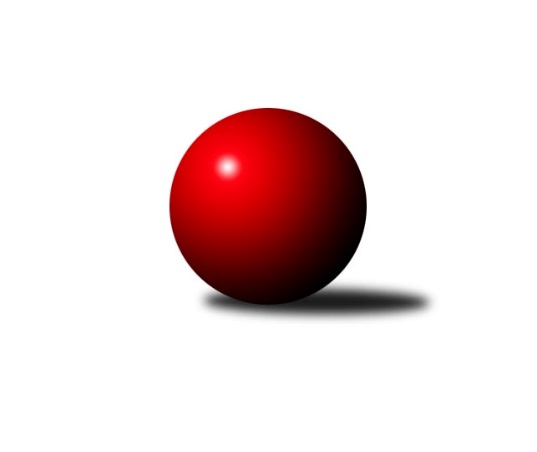 Č.21Ročník 2021/2022	14.8.2024 Středočeský krajský přebor I. třídy 2021/2022Statistika 21. kolaTabulka družstev:		družstvo	záp	výh	rem	proh	skore	sety	průměr	body	plné	dorážka	chyby	1.	KK Kosmonosy B	21	18	1	2	129.0 : 39.0 	(177.5 : 74.5)	2600	37	1790	810	27.3	2.	TJ Sokol Kostelec nad Černými lesy A	21	14	0	7	101.0 : 67.0 	(149.0 : 103.0)	2521	28	1737	783	36.5	3.	TJ Sokol Červené Pečky	21	13	1	7	96.0 : 72.0 	(127.0 : 125.0)	2504	27	1742	762	42.5	4.	KK SDS Sadská B	21	11	3	7	96.5 : 71.5 	(140.0 : 112.0)	2520	25	1742	778	36.4	5.	TJ Sokol Kolín B	21	10	1	10	91.0 : 77.0 	(125.5 : 126.5)	2426	21	1698	728	49.2	6.	TJ Sparta Kutná Hora B	21	10	1	10	87.5 : 80.5 	(130.5 : 121.5)	2474	21	1729	745	39	7.	KK Jiří Poděbrady B	20	9	2	9	71.5 : 88.5 	(106.5 : 133.5)	2476	20	1726	750	42.7	8.	KK Vlašim B	21	8	4	9	89.5 : 78.5 	(134.0 : 118.0)	2462	20	1722	740	48.3	9.	TJ Kovohutě Příbram B	21	7	4	10	74.5 : 93.5 	(117.5 : 134.5)	2412	18	1703	708	51.6	10.	TJ Sparta Kutná Hora C	21	6	1	14	60.0 : 108.0 	(103.0 : 149.0)	2456	13	1719	738	47.5	11.	TJ Sokol Benešov C	21	6	1	14	59.0 : 109.0 	(108.5 : 143.5)	2410	13	1690	719	55.9	12.	TJ Sokol Tehovec B	20	2	3	15	44.5 : 115.5 	(81.0 : 159.0)	2388	7	1678	709	57.7Tabulka doma:		družstvo	záp	výh	rem	proh	skore	sety	průměr	body	maximum	minimum	1.	KK Kosmonosy B	11	11	0	0	70.0 : 18.0 	(92.0 : 40.0)	2668	22	2755	2598	2.	TJ Sokol Červené Pečky	10	8	1	1	53.0 : 27.0 	(63.5 : 56.5)	2497	17	2564	2395	3.	TJ Sokol Kolín B	11	8	0	3	60.0 : 28.0 	(79.5 : 52.5)	2427	16	2541	2305	4.	TJ Sokol Kostelec nad Černými lesy A	11	8	0	3	57.0 : 31.0 	(87.0 : 45.0)	2543	16	2715	2431	5.	KK SDS Sadská B	10	7	1	2	57.0 : 23.0 	(78.0 : 42.0)	2613	15	2740	2529	6.	TJ Kovohutě Příbram B	10	6	3	1	49.0 : 31.0 	(65.5 : 54.5)	2404	15	2551	2260	7.	KK Vlašim B	11	7	1	3	53.5 : 34.5 	(76.5 : 55.5)	2528	15	2645	2424	8.	KK Jiří Poděbrady B	9	5	1	3	33.0 : 39.0 	(46.5 : 61.5)	2531	11	2650	2388	9.	TJ Sparta Kutná Hora B	11	5	0	6	45.0 : 43.0 	(70.5 : 61.5)	2585	10	2633	2523	10.	TJ Sokol Benešov C	10	4	1	5	35.5 : 44.5 	(59.5 : 60.5)	2439	9	2560	2342	11.	TJ Sparta Kutná Hora C	11	4	1	6	39.0 : 49.0 	(64.5 : 67.5)	2560	9	2687	2440	12.	TJ Sokol Tehovec B	10	2	2	6	29.5 : 50.5 	(48.0 : 72.0)	2389	6	2484	2165Tabulka venku:		družstvo	záp	výh	rem	proh	skore	sety	průměr	body	maximum	minimum	1.	KK Kosmonosy B	10	7	1	2	59.0 : 21.0 	(85.5 : 34.5)	2591	15	2783	2385	2.	TJ Sokol Kostelec nad Černými lesy A	10	6	0	4	44.0 : 36.0 	(62.0 : 58.0)	2518	12	2682	2348	3.	TJ Sparta Kutná Hora B	10	5	1	4	42.5 : 37.5 	(60.0 : 60.0)	2479	11	2630	2255	4.	TJ Sokol Červené Pečky	11	5	0	6	43.0 : 45.0 	(63.5 : 68.5)	2504	10	2628	2430	5.	KK SDS Sadská B	11	4	2	5	39.5 : 48.5 	(62.0 : 70.0)	2523	10	2644	2379	6.	KK Jiří Poděbrady B	11	4	1	6	38.5 : 49.5 	(60.0 : 72.0)	2477	9	2671	2279	7.	KK Vlašim B	10	1	3	6	36.0 : 44.0 	(57.5 : 62.5)	2455	5	2585	2286	8.	TJ Sokol Kolín B	10	2	1	7	31.0 : 49.0 	(46.0 : 74.0)	2426	5	2557	2326	9.	TJ Sparta Kutná Hora C	10	2	0	8	21.0 : 59.0 	(38.5 : 81.5)	2462	4	2617	2219	10.	TJ Sokol Benešov C	11	2	0	9	23.5 : 64.5 	(49.0 : 83.0)	2406	4	2597	2236	11.	TJ Kovohutě Příbram B	11	1	1	9	25.5 : 62.5 	(52.0 : 80.0)	2413	3	2553	2177	12.	TJ Sokol Tehovec B	10	0	1	9	15.0 : 65.0 	(33.0 : 87.0)	2387	1	2489	2157Tabulka podzimní části:		družstvo	záp	výh	rem	proh	skore	sety	průměr	body	doma	venku	1.	KK Kosmonosy B	11	9	0	2	72.0 : 16.0 	(100.0 : 32.0)	2617	18 	5 	0 	0 	4 	0 	2	2.	TJ Sokol Červené Pečky	11	8	0	3	53.0 : 35.0 	(69.0 : 63.0)	2518	16 	5 	0 	1 	3 	0 	2	3.	TJ Sokol Kostelec nad Černými lesy A	11	7	0	4	52.0 : 36.0 	(77.0 : 55.0)	2533	14 	4 	0 	1 	3 	0 	3	4.	TJ Sparta Kutná Hora B	11	6	0	5	47.5 : 40.5 	(69.0 : 63.0)	2494	12 	2 	0 	3 	4 	0 	2	5.	TJ Sokol Kolín B	11	5	1	5	47.5 : 40.5 	(66.0 : 66.0)	2438	11 	4 	0 	2 	1 	1 	3	6.	KK SDS Sadská B	11	4	2	5	45.0 : 43.0 	(69.5 : 62.5)	2506	10 	4 	0 	2 	0 	2 	3	7.	TJ Kovohutě Příbram B	11	3	3	5	40.5 : 47.5 	(66.0 : 66.0)	2401	9 	3 	2 	1 	0 	1 	4	8.	KK Vlašim B	11	3	3	5	40.5 : 47.5 	(62.0 : 70.0)	2444	9 	3 	1 	1 	0 	2 	4	9.	TJ Sokol Benešov C	11	4	1	6	33.0 : 55.0 	(57.0 : 75.0)	2381	9 	3 	1 	2 	1 	0 	4	10.	TJ Sparta Kutná Hora C	11	4	1	6	33.0 : 55.0 	(47.5 : 84.5)	2425	9 	2 	1 	2 	2 	0 	4	11.	KK Jiří Poděbrady B	11	3	2	6	33.5 : 54.5 	(56.5 : 75.5)	2432	8 	1 	1 	3 	2 	1 	3	12.	TJ Sokol Tehovec B	11	2	3	6	30.5 : 57.5 	(52.5 : 79.5)	2431	7 	2 	2 	2 	0 	1 	4Tabulka jarní části:		družstvo	záp	výh	rem	proh	skore	sety	průměr	body	doma	venku	1.	KK Kosmonosy B	10	9	1	0	57.0 : 23.0 	(77.5 : 42.5)	2625	19 	6 	0 	0 	3 	1 	0 	2.	KK SDS Sadská B	10	7	1	2	51.5 : 28.5 	(70.5 : 49.5)	2551	15 	3 	1 	0 	4 	0 	2 	3.	TJ Sokol Kostelec nad Černými lesy A	10	7	0	3	49.0 : 31.0 	(72.0 : 48.0)	2542	14 	4 	0 	2 	3 	0 	1 	4.	KK Jiří Poděbrady B	9	6	0	3	38.0 : 34.0 	(50.0 : 58.0)	2542	12 	4 	0 	0 	2 	0 	3 	5.	KK Vlašim B	10	5	1	4	49.0 : 31.0 	(72.0 : 48.0)	2524	11 	4 	0 	2 	1 	1 	2 	6.	TJ Sokol Červené Pečky	10	5	1	4	43.0 : 37.0 	(58.0 : 62.0)	2503	11 	3 	1 	0 	2 	0 	4 	7.	TJ Sokol Kolín B	10	5	0	5	43.5 : 36.5 	(59.5 : 60.5)	2427	10 	4 	0 	1 	1 	0 	4 	8.	TJ Sparta Kutná Hora B	10	4	1	5	40.0 : 40.0 	(61.5 : 58.5)	2478	9 	3 	0 	3 	1 	1 	2 	9.	TJ Kovohutě Příbram B	10	4	1	5	34.0 : 46.0 	(51.5 : 68.5)	2447	9 	3 	1 	0 	1 	0 	5 	10.	TJ Sparta Kutná Hora C	10	2	0	8	27.0 : 53.0 	(55.5 : 64.5)	2540	4 	2 	0 	4 	0 	0 	4 	11.	TJ Sokol Benešov C	10	2	0	8	26.0 : 54.0 	(51.5 : 68.5)	2462	4 	1 	0 	3 	1 	0 	5 	12.	TJ Sokol Tehovec B	9	0	0	9	14.0 : 58.0 	(28.5 : 79.5)	2331	0 	0 	0 	4 	0 	0 	5 Zisk bodů pro družstvo:		jméno hráče	družstvo	body	zápasy	v %	dílčí body	sety	v %	1.	David Novák 	TJ Sokol Kostelec nad Černými lesy A 	18	/	20	(90%)	32	/	40	(80%)	2.	Ondrej Troják 	KK Kosmonosy B 	16	/	19	(84%)	30	/	38	(79%)	3.	Agaton Plaňanský ml.	TJ Sokol Červené Pečky 	16	/	19	(84%)	29.5	/	38	(78%)	4.	Marek Náhlovský 	KK Kosmonosy B 	15	/	18	(83%)	28	/	36	(78%)	5.	Adam Janda 	TJ Sparta Kutná Hora B 	15	/	18	(83%)	25.5	/	36	(71%)	6.	Lukáš Chmel 	TJ Kovohutě Příbram B 	15	/	20	(75%)	29.5	/	40	(74%)	7.	Jitka Bulíčková 	TJ Sparta Kutná Hora C 	14	/	18	(78%)	28.5	/	36	(79%)	8.	Jan Cukr 	TJ Sokol Tehovec B 	14	/	19	(74%)	27	/	38	(71%)	9.	Pavel Kořínek 	TJ Sokol Červené Pečky 	14	/	21	(67%)	25	/	42	(60%)	10.	Ladislav Hetcl st.	TJ Sokol Kolín B 	13.5	/	16	(84%)	22	/	32	(69%)	11.	Věroslav Řípa 	KK Kosmonosy B 	13	/	16	(81%)	24.5	/	32	(77%)	12.	Petr Kříž 	TJ Kovohutě Příbram B 	13	/	20	(65%)	23	/	40	(58%)	13.	Břetislav Vystrčil 	KK Kosmonosy B 	12.5	/	15	(83%)	24	/	30	(80%)	14.	Vladislav Pessr 	KK Vlašim B 	12	/	15	(80%)	25.5	/	30	(85%)	15.	Jiří Miláček 	KK SDS Sadská B 	12	/	16	(75%)	23	/	32	(72%)	16.	Michal Brachovec 	TJ Sokol Kostelec nad Černými lesy A 	12	/	18	(67%)	25	/	36	(69%)	17.	Petr Novák 	KK Kosmonosy B 	12	/	19	(63%)	28.5	/	38	(75%)	18.	Pavel Vojta 	KK Vlašim B 	12	/	21	(57%)	24	/	42	(57%)	19.	Renáta Vystrčilová 	KK Kosmonosy B 	11	/	14	(79%)	19	/	28	(68%)	20.	Karel Drábek 	TJ Sokol Benešov C 	11	/	18	(61%)	21	/	36	(58%)	21.	Miroslav Pessr 	KK Vlašim B 	11	/	18	(61%)	21	/	36	(58%)	22.	Pavel Hietenbal 	TJ Sokol Červené Pečky 	11	/	20	(55%)	21	/	40	(53%)	23.	Miloslav Budský 	TJ Sokol Kostelec nad Černými lesy A 	11	/	21	(52%)	26.5	/	42	(63%)	24.	Jitka Drábková 	TJ Sokol Benešov C 	11	/	21	(52%)	21	/	42	(50%)	25.	Dušan Richter 	KK Jiří Poděbrady B 	10.5	/	16	(66%)	19	/	32	(59%)	26.	Václav Šefl 	TJ Kovohutě Příbram B 	10.5	/	19	(55%)	19.5	/	38	(51%)	27.	Dalibor Mierva 	TJ Sokol Kolín B 	10	/	16	(63%)	18	/	32	(56%)	28.	Simona Kačenová 	KK Vlašim B 	10	/	16	(63%)	17.5	/	32	(55%)	29.	Jaroslav Čermák 	TJ Sparta Kutná Hora B 	10	/	19	(53%)	20.5	/	38	(54%)	30.	Miroslav Šplíchal 	TJ Sokol Kostelec nad Černými lesy A 	10	/	21	(48%)	21.5	/	42	(51%)	31.	Jan Svoboda 	KK SDS Sadská B 	10	/	21	(48%)	21	/	42	(50%)	32.	Václav Pufler 	TJ Sparta Kutná Hora B 	9.5	/	16	(59%)	18	/	32	(56%)	33.	Miloš Lédl 	KK SDS Sadská B 	9.5	/	18	(53%)	17.5	/	36	(49%)	34.	Jan Renka ml.	KK SDS Sadská B 	9	/	12	(75%)	18	/	24	(75%)	35.	Patrik Matějček 	TJ Sokol Kostelec nad Černými lesy A 	9	/	17	(53%)	17.5	/	34	(51%)	36.	Jan Volhejn 	TJ Sokol Tehovec B 	9	/	17	(53%)	14.5	/	34	(43%)	37.	Jana Abrahámová 	TJ Sparta Kutná Hora C 	9	/	18	(50%)	18	/	36	(50%)	38.	Antonín Smrček 	TJ Sokol Červené Pečky 	9	/	19	(47%)	16	/	38	(42%)	39.	Jaroslav Hojka 	KK SDS Sadská B 	9	/	21	(43%)	21.5	/	42	(51%)	40.	Ondřej Majerčík 	KK Kosmonosy B 	8.5	/	17	(50%)	17.5	/	34	(51%)	41.	Karel Palát 	TJ Sokol Benešov C 	8.5	/	19	(45%)	19	/	38	(50%)	42.	Václav Kodet 	TJ Kovohutě Příbram B 	8.5	/	21	(40%)	18	/	42	(43%)	43.	Jakub Vachta 	TJ Sokol Kolín B 	8	/	10	(80%)	13	/	20	(65%)	44.	Tomáš Hašek 	KK Vlašim B 	8	/	14	(57%)	12	/	28	(43%)	45.	Svatopluk Čech 	KK Jiří Poděbrady B 	8	/	17	(47%)	15	/	34	(44%)	46.	Vladimír Klindera 	KK Jiří Poděbrady B 	8	/	18	(44%)	13.5	/	36	(38%)	47.	Jan Suchánek 	KK SDS Sadská B 	8	/	19	(42%)	15	/	38	(39%)	48.	Roman Weiss 	TJ Sokol Kolín B 	7	/	8	(88%)	13	/	16	(81%)	49.	Karel Dvořák 	TJ Sokol Červené Pečky 	7	/	10	(70%)	12.5	/	20	(63%)	50.	Ladislav Hetcl ml.	TJ Sokol Kolín B 	7	/	12	(58%)	13	/	24	(54%)	51.	Martin Malkovský 	TJ Sokol Kostelec nad Černými lesy A 	7	/	13	(54%)	11	/	26	(42%)	52.	Milena Čapková 	TJ Kovohutě Příbram B 	7	/	16	(44%)	13.5	/	32	(42%)	53.	Ivana Kopecká 	TJ Sparta Kutná Hora C 	7	/	20	(35%)	14	/	40	(35%)	54.	Jan Kumstát 	TJ Sokol Červené Pečky 	6	/	6	(100%)	8	/	12	(67%)	55.	Ladislav Kalous 	TJ Sokol Benešov C 	6	/	9	(67%)	12.5	/	18	(69%)	56.	Lukáš Vacek 	TJ Sokol Kolín B 	6	/	13	(46%)	13	/	26	(50%)	57.	Jiří Halfar 	TJ Sparta Kutná Hora B 	6	/	13	(46%)	11	/	26	(42%)	58.	Marie Šturmová 	KK SDS Sadská B 	6	/	14	(43%)	15	/	28	(54%)	59.	Jan Černý 	KK Jiří Poděbrady B 	6	/	14	(43%)	14.5	/	28	(52%)	60.	Václav Anděl 	KK Jiří Poděbrady B 	6	/	14	(43%)	14	/	28	(50%)	61.	Pavel Holoubek 	TJ Sokol Kolín B 	6	/	14	(43%)	12.5	/	28	(45%)	62.	Bohumír Kopecký 	TJ Sparta Kutná Hora B 	6	/	19	(32%)	11	/	38	(29%)	63.	Jan Renka st.	KK SDS Sadská B 	5	/	5	(100%)	9	/	10	(90%)	64.	Leoš Chalupa 	KK Vlašim B 	5	/	6	(83%)	7	/	12	(58%)	65.	Luboš Zajíček 	KK Vlašim B 	5	/	8	(63%)	10	/	16	(63%)	66.	David Dvořák 	TJ Sokol Benešov C 	5	/	10	(50%)	10	/	20	(50%)	67.	Jonatán Mensatoris 	TJ Sokol Kolín B 	5	/	10	(50%)	5.5	/	20	(28%)	68.	Ondřej Šustr 	KK Jiří Poděbrady B 	5	/	12	(42%)	12	/	24	(50%)	69.	František Tesař 	TJ Sparta Kutná Hora B 	5	/	15	(33%)	15	/	30	(50%)	70.	Vojtěch Bulíček 	TJ Sparta Kutná Hora C 	5	/	15	(33%)	11	/	30	(37%)	71.	Hana Barborová 	TJ Sparta Kutná Hora C 	5	/	18	(28%)	15.5	/	36	(43%)	72.	Jiří Plešingr 	TJ Sokol Červené Pečky 	5	/	18	(28%)	10	/	36	(28%)	73.	Jiří Chaloupka 	TJ Sokol Tehovec B 	3.5	/	10	(35%)	5.5	/	20	(28%)	74.	Rudolf Zborník 	TJ Sokol Kolín B 	3.5	/	16	(22%)	7.5	/	32	(23%)	75.	Vojtěch Stárek 	TJ Sokol Kostelec nad Černými lesy A 	3	/	5	(60%)	6	/	10	(60%)	76.	Adéla Čákorová 	TJ Sokol Tehovec B 	3	/	6	(50%)	6.5	/	12	(54%)	77.	Tomáš Vavřinec 	TJ Sokol Tehovec B 	3	/	6	(50%)	6	/	12	(50%)	78.	Klára Miláčková 	TJ Sparta Kutná Hora C 	3	/	10	(30%)	7.5	/	20	(38%)	79.	František Pícha 	KK Vlašim B 	3	/	10	(30%)	5	/	20	(25%)	80.	Tomáš Bílek 	TJ Sokol Tehovec B 	3	/	13	(23%)	7	/	26	(27%)	81.	Jaroslav Chmel 	TJ Kovohutě Příbram B 	3	/	16	(19%)	7	/	32	(22%)	82.	Patrik Polach 	TJ Sokol Benešov C 	3	/	17	(18%)	10	/	34	(29%)	83.	Miloslav Dlabač 	TJ Sokol Tehovec B 	3	/	17	(18%)	8	/	34	(24%)	84.	Václav Kňap 	KK Jiří Poděbrady B 	2	/	2	(100%)	4	/	4	(100%)	85.	Jitka Vacková 	KK Jiří Poděbrady B 	2	/	2	(100%)	3	/	4	(75%)	86.	Natálie Krupková 	TJ Sokol Kolín B 	2	/	4	(50%)	3	/	8	(38%)	87.	Jakub Moučka 	TJ Sokol Kolín B 	2	/	5	(40%)	3	/	10	(30%)	88.	Jiří Miláček 	KK Jiří Poděbrady B 	2	/	8	(25%)	5.5	/	16	(34%)	89.	Marie Adamcová 	TJ Sparta Kutná Hora C 	2	/	12	(17%)	5	/	24	(21%)	90.	Václav Jelínek 	TJ Sparta Kutná Hora B 	2	/	12	(17%)	4.5	/	24	(19%)	91.	Miroslav Drábek 	TJ Sokol Benešov C 	2	/	16	(13%)	8	/	32	(25%)	92.	Vladimír Pergl 	TJ Kovohutě Příbram B 	1.5	/	6	(25%)	5	/	12	(42%)	93.	Jiří Řehoř 	KK Kosmonosy B 	1	/	1	(100%)	2	/	2	(100%)	94.	Jaroslava Soukenková 	TJ Sokol Kostelec nad Černými lesy A 	1	/	1	(100%)	1	/	2	(50%)	95.	Filip Bajer 	KK Kosmonosy B 	1	/	1	(100%)	1	/	2	(50%)	96.	Jiří Franěk 	TJ Sokol Benešov C 	1	/	2	(50%)	2	/	4	(50%)	97.	Jan Poláček 	KK Jiří Poděbrady B 	1	/	2	(50%)	1	/	4	(25%)	98.	Aleš Vykouk 	KK Vlašim B 	1	/	3	(33%)	3	/	6	(50%)	99.	Petra Gütterová 	KK Jiří Poděbrady B 	1	/	3	(33%)	3	/	6	(50%)	100.	Libor Henych 	TJ Sokol Červené Pečky 	1	/	4	(25%)	3	/	8	(38%)	101.	Veronika Šatavová 	TJ Sokol Kostelec nad Černými lesy A 	1	/	5	(20%)	6	/	10	(60%)	102.	Luboš Trna 	KK Vlašim B 	1	/	8	(13%)	6	/	16	(38%)	103.	Zdeňka Vokolková 	TJ Sparta Kutná Hora C 	1	/	11	(9%)	3	/	22	(14%)	104.	Jan Hrubý 	TJ Sokol Tehovec B 	0	/	1	(0%)	1	/	2	(50%)	105.	Jakub Hlava 	TJ Sokol Kostelec nad Černými lesy A 	0	/	1	(0%)	0.5	/	2	(25%)	106.	Miloslav Procházka 	TJ Sokol Benešov C 	0	/	1	(0%)	0	/	2	(0%)	107.	Lenka Klimčáková 	TJ Sparta Kutná Hora B 	0	/	1	(0%)	0	/	2	(0%)	108.	Jan Černý 	TJ Sokol Benešov C 	0	/	1	(0%)	0	/	2	(0%)	109.	Miloš Brenning 	TJ Kovohutě Příbram B 	0	/	3	(0%)	1	/	6	(17%)	110.	Jan Šafránek 	KK Jiří Poděbrady B 	0	/	3	(0%)	0	/	6	(0%)	111.	Pavel Vykouk 	KK Vlašim B 	0	/	4	(0%)	2	/	8	(25%)	112.	Ladislav Žebrakovský 	TJ Sokol Benešov C 	0	/	4	(0%)	1	/	8	(13%)	113.	Jiří Řehoř 	KK Kosmonosy B 	0	/	5	(0%)	2	/	10	(20%)	114.	Aleš Hořický 	TJ Sokol Tehovec B 	0	/	5	(0%)	1	/	10	(10%)	115.	Josef Šebor 	TJ Sokol Červené Pečky 	0	/	6	(0%)	1	/	12	(8%)	116.	Eliška Anna Cukrová 	TJ Sokol Tehovec B 	0	/	8	(0%)	1.5	/	16	(9%)	117.	Radek Hrubý 	TJ Sokol Tehovec B 	0	/	9	(0%)	1	/	18	(6%)Průměry na kuželnách:		kuželna	průměr	plné	dorážka	chyby	výkon na hráče	1.	KK Kosmonosy, 3-6	2592	1784	808	39.1	(432.1)	2.	TJ Sparta Kutná Hora, 1-4	2582	1787	794	41.7	(430.4)	3.	Poděbrady, 1-4	2535	1757	777	43.4	(422.6)	4.	Spartak Vlašim, 1-2	2509	1757	752	51.1	(418.3)	5.	TJ Sokol Kostelec nad Černými lesy, 1-4	2498	1726	771	40.4	(416.3)	6.	TJ Sokol Červené Pečky, 1-2	2468	1720	747	39.3	(411.4)	7.	Benešov, 1-4	2455	1717	737	52.2	(409.2)	8.	TJ Sokol Tehovec, 1-2	2428	1698	730	52.0	(404.7)	9.	TJ Kovohutě Příbram, 1-2	2391	1666	724	48.0	(398.6)	10.	TJ Sokol Kolín, 1-2	2385	1675	709	52.0	(397.6)Nejlepší výkony na kuželnách:KK Kosmonosy, 3-6KK Kosmonosy B	2755	2. kolo	Marek Náhlovský 	KK Kosmonosy B	510	2. koloKK Kosmonosy B	2722	9. kolo	Břetislav Vystrčil 	KK Kosmonosy B	496	12. koloKK Kosmonosy B	2702	21. kolo	Ondrej Troják 	KK Kosmonosy B	492	21. koloKK Kosmonosy B	2698	12. kolo	Petr Novák 	KK Kosmonosy B	492	16. koloKK Kosmonosy B	2676	4. kolo	Renáta Vystrčilová 	KK Kosmonosy B	490	21. koloKK Kosmonosy B	2650	7. kolo	Marek Náhlovský 	KK Kosmonosy B	486	9. koloKK Kosmonosy B	2643	11. kolo	Ondrej Troják 	KK Kosmonosy B	482	14. koloKK Kosmonosy B	2635	16. kolo	Ondrej Troják 	KK Kosmonosy B	480	4. koloKK Kosmonosy B	2634	17. kolo	Břetislav Vystrčil 	KK Kosmonosy B	479	2. koloKK Kosmonosy B	2633	14. kolo	Ondrej Troják 	KK Kosmonosy B	478	2. koloTJ Sparta Kutná Hora, 1-4KK Kosmonosy B	2783	15. kolo	David Novák 	TJ Sokol Kostelec nad Černými lesy A	533	17. koloKK Kosmonosy B	2698	5. kolo	Jitka Bulíčková 	TJ Sparta Kutná Hora C	507	21. koloTJ Sparta Kutná Hora C	2687	21. kolo	Vojtěch Bulíček 	TJ Sparta Kutná Hora C	504	17. koloTJ Sokol Kostelec nad Černými lesy A	2682	5. kolo	Ladislav Hetcl ml.	TJ Sokol Kolín B	500	12. koloTJ Sokol Kostelec nad Černými lesy A	2677	17. kolo	Břetislav Vystrčil 	KK Kosmonosy B	498	15. koloKK Jiří Poděbrady B	2671	15. kolo	Jitka Bulíčková 	TJ Sparta Kutná Hora C	497	14. koloKK Jiří Poděbrady B	2635	13. kolo	Jan Cukr 	TJ Sokol Tehovec B	492	11. koloTJ Sparta Kutná Hora C	2633	17. kolo	Jitka Bulíčková 	TJ Sparta Kutná Hora C	491	9. koloTJ Sparta Kutná Hora B	2633	14. kolo	Ondrej Troják 	KK Kosmonosy B	488	15. koloTJ Sparta Kutná Hora B	2630	3. kolo	Karel Drábek 	TJ Sokol Benešov C	487	11. koloPoděbrady, 1-4KK SDS Sadská B	2740	14. kolo	Jiří Miláček 	KK SDS Sadská B	494	16. koloKK Kosmonosy B	2702	6. kolo	Svatopluk Čech 	KK Jiří Poděbrady B	491	10. koloKK SDS Sadská B	2682	6. kolo	Jan Svoboda 	KK SDS Sadská B	488	6. koloKK SDS Sadská B	2680	16. kolo	Jan Renka ml.	KK SDS Sadská B	482	4. koloKK SDS Sadská B	2664	4. kolo	Václav Kňap 	KK Jiří Poděbrady B	477	1. koloKK Jiří Poděbrady B	2650	12. kolo	Jan Svoboda 	KK SDS Sadská B	476	10. koloKK SDS Sadská B	2644	12. kolo	David Novák 	TJ Sokol Kostelec nad Černými lesy A	473	10. koloKK SDS Sadská B	2622	18. kolo	Dušan Richter 	KK Jiří Poděbrady B	473	8. koloKK Jiří Poděbrady B	2577	20. kolo	Jan Svoboda 	KK SDS Sadská B	471	14. koloKK Jiří Poděbrady B	2574	18. kolo	Lukáš Chmel 	TJ Kovohutě Příbram B	471	16. koloSpartak Vlašim, 1-2KK Vlašim B	2645	11. kolo	Vladislav Pessr 	KK Vlašim B	530	11. koloKK Kosmonosy B	2632	8. kolo	Agaton Plaňanský ml.	TJ Sokol Červené Pečky	518	12. koloKK Vlašim B	2586	16. kolo	Leoš Chalupa 	KK Vlašim B	504	16. koloTJ Sparta Kutná Hora B	2584	18. kolo	Jaroslav Hojka 	KK SDS Sadská B	468	11. koloKK SDS Sadská B	2573	11. kolo	Věroslav Řípa 	KK Kosmonosy B	467	8. koloKK Vlašim B	2572	14. kolo	David Novák 	TJ Sokol Kostelec nad Černými lesy A	465	20. koloTJ Sokol Kostelec nad Černými lesy A	2567	20. kolo	Vladislav Pessr 	KK Vlašim B	461	14. koloKK Vlašim B	2558	20. kolo	Vladislav Pessr 	KK Vlašim B	458	2. koloKK Vlašim B	2538	4. kolo	Petra Gütterová 	KK Jiří Poděbrady B	457	21. koloKK Vlašim B	2528	6. kolo	Jan Svoboda 	KK SDS Sadská B	456	11. koloTJ Sokol Kostelec nad Černými lesy, 1-4TJ Sokol Kostelec nad Černými lesy A	2715	12. kolo	David Novák 	TJ Sokol Kostelec nad Černými lesy A	470	12. koloKK Kosmonosy B	2602	18. kolo	Miloslav Budský 	TJ Sokol Kostelec nad Černými lesy A	467	12. koloTJ Sokol Kostelec nad Černými lesy A	2581	16. kolo	Patrik Matějček 	TJ Sokol Kostelec nad Černými lesy A	464	12. koloTJ Sokol Kostelec nad Černými lesy A	2575	14. kolo	Břetislav Vystrčil 	KK Kosmonosy B	463	18. koloKK SDS Sadská B	2572	21. kolo	Miroslav Šplíchal 	TJ Sokol Kostelec nad Černými lesy A	461	14. koloTJ Sparta Kutná Hora C	2563	16. kolo	Miroslav Šplíchal 	TJ Sokol Kostelec nad Černými lesy A	460	12. koloTJ Sokol Kostelec nad Černými lesy A	2561	21. kolo	Agaton Plaňanský ml.	TJ Sokol Červené Pečky	460	11. koloTJ Sokol Kostelec nad Černými lesy A	2551	19. kolo	Miloslav Budský 	TJ Sokol Kostelec nad Černými lesy A	459	19. koloTJ Sparta Kutná Hora B	2541	6. kolo	Michal Brachovec 	TJ Sokol Kostelec nad Černými lesy A	458	4. koloTJ Sokol Kostelec nad Černými lesy A	2534	6. kolo	Ladislav Hetcl st.	TJ Sokol Kolín B	455	4. koloTJ Sokol Červené Pečky, 1-2KK Kosmonosy B	2634	10. kolo	Agaton Plaňanský ml.	TJ Sokol Červené Pečky	485	8. koloTJ Sokol Červené Pečky	2564	6. kolo	Agaton Plaňanský ml.	TJ Sokol Červené Pečky	476	13. koloTJ Sokol Červené Pečky	2562	13. kolo	Marek Náhlovský 	KK Kosmonosy B	459	10. koloTJ Sokol Červené Pečky	2545	8. kolo	Antonín Smrček 	TJ Sokol Červené Pečky	454	16. koloTJ Sokol Červené Pečky	2537	16. kolo	Adam Janda 	TJ Sparta Kutná Hora B	454	20. koloTJ Sokol Červené Pečky	2508	4. kolo	Věroslav Řípa 	KK Kosmonosy B	453	10. koloTJ Sokol Červené Pečky	2488	10. kolo	Antonín Smrček 	TJ Sokol Červené Pečky	447	10. koloTJ Sparta Kutná Hora C	2486	8. kolo	Antonín Smrček 	TJ Sokol Červené Pečky	446	6. koloKK SDS Sadská B	2483	13. kolo	Pavel Kořínek 	TJ Sokol Červené Pečky	446	13. koloTJ Sokol Červené Pečky	2477	18. kolo	Agaton Plaňanský ml.	TJ Sokol Červené Pečky	446	4. koloBenešov, 1-4KK Kosmonosy B	2581	1. kolo	Karel Drábek 	TJ Sokol Benešov C	483	10. koloTJ Sokol Benešov C	2560	1. kolo	Karel Drábek 	TJ Sokol Benešov C	478	17. koloTJ Kovohutě Příbram B	2553	17. kolo	Agaton Plaňanský ml.	TJ Sokol Červené Pečky	476	5. koloTJ Sokol Kostelec nad Černými lesy A	2548	13. kolo	Ladislav Kalous 	TJ Sokol Benešov C	475	5. koloKK SDS Sadská B	2532	15. kolo	Ladislav Kalous 	TJ Sokol Benešov C	467	1. koloTJ Sokol Benešov C	2517	5. kolo	Petr Kříž 	TJ Kovohutě Příbram B	459	17. koloTJ Sokol Benešov C	2508	20. kolo	Ladislav Kalous 	TJ Sokol Benešov C	458	7. koloTJ Sparta Kutná Hora C	2466	10. kolo	David Novák 	TJ Sokol Kostelec nad Černými lesy A	457	13. koloTJ Sokol Benešov C	2466	8. kolo	Hana Barborová 	TJ Sparta Kutná Hora C	457	10. koloTJ Sokol Červené Pečky	2466	5. kolo	Ivana Kopecká 	TJ Sparta Kutná Hora C	455	10. koloTJ Sokol Tehovec, 1-2TJ Sokol Kostelec nad Černými lesy A	2557	3. kolo	Ladislav Hetcl ml.	TJ Sokol Kolín B	481	10. koloKK Kosmonosy B	2522	13. kolo	Jan Renka st.	KK SDS Sadská B	477	5. koloKK SDS Sadská B	2511	5. kolo	Jan Cukr 	TJ Sokol Tehovec B	470	9. koloTJ Sokol Kolín B	2505	10. kolo	Dalibor Mierva 	TJ Sokol Kolín B	460	10. koloTJ Sokol Tehovec B	2484	9. kolo	Jan Volhejn 	TJ Sokol Tehovec B	458	13. koloTJ Sokol Tehovec B	2481	3. kolo	Vladislav Pessr 	KK Vlašim B	457	15. koloTJ Sokol Červené Pečky	2478	17. kolo	Adam Janda 	TJ Sparta Kutná Hora B	452	1. koloTJ Sokol Tehovec B	2473	5. kolo	David Novák 	TJ Sokol Kostelec nad Černými lesy A	450	3. koloKK Jiří Poděbrady B	2466	9. kolo	Jan Cukr 	TJ Sokol Tehovec B	450	17. koloKK Vlašim B	2461	15. kolo	Jan Cukr 	TJ Sokol Tehovec B	448	5. koloTJ Kovohutě Příbram, 1-2TJ Kovohutě Příbram B	2551	20. kolo	Pavel Hietenbal 	TJ Sokol Červené Pečky	478	15. koloTJ Kovohutě Příbram B	2501	10. kolo	Lukáš Chmel 	TJ Kovohutě Příbram B	461	10. koloKK Vlašim B	2481	13. kolo	Roman Weiss 	TJ Sokol Kolín B	458	8. koloTJ Kovohutě Příbram B	2478	18. kolo	Petr Kříž 	TJ Kovohutě Příbram B	454	15. koloTJ Kovohutě Příbram B	2473	15. kolo	Vladislav Pessr 	KK Vlašim B	446	13. koloTJ Sparta Kutná Hora C	2461	20. kolo	Jan Cukr 	TJ Sokol Tehovec B	445	18. koloTJ Kovohutě Příbram B	2456	13. kolo	Miloslav Dlabač 	TJ Sokol Tehovec B	440	18. koloTJ Sokol Červené Pečky	2455	15. kolo	Václav Šefl 	TJ Kovohutě Příbram B	436	18. koloTJ Sparta Kutná Hora B	2397	10. kolo	Václav Šefl 	TJ Kovohutě Příbram B	435	20. koloTJ Sokol Tehovec B	2385	18. kolo	Pavel Kořínek 	TJ Sokol Červené Pečky	434	15. koloTJ Sokol Kolín, 1-2TJ Sokol Červené Pečky	2561	7. kolo	Pavel Kořínek 	TJ Sokol Červené Pečky	480	7. koloTJ Sokol Kolín B	2541	1. kolo	Ladislav Hetcl ml.	TJ Sokol Kolín B	460	11. koloTJ Sokol Kolín B	2514	13. kolo	Agaton Plaňanský ml.	TJ Sokol Červené Pečky	459	7. koloKK Jiří Poděbrady B	2493	11. kolo	Břetislav Vystrčil 	KK Kosmonosy B	458	3. koloTJ Sokol Kolín B	2468	11. kolo	Ladislav Hetcl ml.	TJ Sokol Kolín B	457	13. koloKK SDS Sadská B	2460	17. kolo	David Novák 	TJ Sokol Kostelec nad Černými lesy A	456	15. koloTJ Sokol Kolín B	2415	17. kolo	Ladislav Hetcl ml.	TJ Sokol Kolín B	454	15. koloTJ Sokol Kolín B	2415	7. kolo	Svatopluk Čech 	KK Jiří Poděbrady B	449	11. koloTJ Sokol Kolín B	2415	3. kolo	Lukáš Vacek 	TJ Sokol Kolín B	441	1. koloTJ Sokol Kolín B	2411	9. kolo	Dalibor Mierva 	TJ Sokol Kolín B	441	9. koloČetnost výsledků:	8.0 : 0.0	7x	7.5 : 0.5	1x	7.0 : 1.0	20x	6.5 : 1.5	1x	6.0 : 2.0	24x	5.5 : 2.5	2x	5.0 : 3.0	20x	4.5 : 3.5	1x	4.0 : 4.0	11x	3.5 : 4.5	1x	3.0 : 5.0	11x	2.0 : 6.0	16x	1.0 : 7.0	6x	0.5 : 7.5	1x	0.0 : 8.0	4x